ПРОТОКОЛ №1 заседания  Управляющего совета Муниципального бюджетного дошкольного образовательного учреждения «Детский сад с приоритетным осуществлением православного духовно – нравственного развития «Сретенский» г.Строитель Яковлевского района Белгородской области»г. Строитель           			12 января  2021 годаПрисутствовали:- Корчинская Кристина Александровна,- Севрюкова Марина Петровна – заведующий,- представитель от учредителя-  Золотарева Татьяна Алексеевна,- Новикова Валентина Николаевна,- Фанина Юлия Сергеевна,  - Скрынникова Ольга Сергеевна,- Митрофанова Светлана Александровна,- Дрибноход Оксана Григорьевна,- Духовник ДОО иерей Михаил Мальченко,- Захарова Инна Сергеевна,- Ечин Андрей Александрович,- Дудник Алла Ивановна.Повестка дня:1.Распределение стимулирующих выплат педагогам и младшему обслуживающему персоналу по результатам работы за период сентябрь – декабрь 2020 года.2.Создание здоровых и безопасных условий труда, обучения и воспитания в Учреждении;3. Отчет заведующего о выполнение плана финансово-хозяйственной деятельности за 2020 год.4.Разное.1.  По первому вопросу  выступила   Севрюкова М.П., которая представила критерии оценки результативности профессиональной деятельности педагогических работников и  обслуживающего персонала  и ознакомила со стоимостью одного балла, он составил 371 руб для обслуживающего персонала и   150 руб.  для педагогического персонала. Далее озвучила общую сумму выплат, она составила 156933 тыс. руб для обслуживающего персонала и 163200 тыс.руб.  для педагогического.Слушали  Ковалеву Е.В.., которая  предложила членам комиссии признать оценку качества деятельности педагогов объективной и утвердить набранные баллы.Выступила Фанина Ю.С., которая  предложила членам комиссии заседания признать оценку качества деятельности педагогов объективной и утвердить набранные баллы.   ГОЛОСОВАЛИ:«ЗА» - 11 человек.«ПРОТИВ» - нет«ВОЗДЕРЖАЛОСЬ» - нет.РЕШЕНИЕ: Признать  распределении симулирующих выплат работникам по критериям оценки  объективным.2.По второму вопросу слушали Севрюкову М.П.: «Создание безопасных условий при организации образовательного процесса в МБДОУ» Поиск путей и способов обеспечения безопасности жизнедеятельности воспитанников и сотрудников в ДОО — создание на базе детского сада единого безопасного образовательного пространства - главная задача нашего учреждения. Проблема безопасности нашего учреждения определяется несколькими направлениями:Обеспечение охраны труда сотрудников ДОУ.Обеспечение охраны жизни и здоровья воспитанников (пожарная безопасность, личная безопасность, безопасность в быту, профилактика дорожно – транспортного травматизма).Пожарная безопасность.Антитеррористическая защита.Предупреждение и ликвидация чрезвычайных ситуаций.Для достижения поставленной цели в ДОО Заведующий:1.Издает приказ об организации охраны труда в ДОО.2.Заключает с работниками договора с отражением обстоятельств по обеспечению требований охраны труда.3.Информирует работников о состоянии и условиях труда на рабочем месте. 4.Утверждает положение об организации охраны труда5.Создает базу нормативных актов по охране труда и обеспечивает ею своих подчиненных.6.Организует обучение по охране труда работников ДОО.9.Планирует работу и мероприятия по улучшению условий труда по ОТ.10.В зависимости от условий труда и наличия вредных факторов приказом и коллективным договором устанавливает для работников доплаты за работу в особых условиях труда.11.Организует предварительные и периодические медосмотры работников.12.Утверждает программу обучения всех должностных лиц ДОО по охране труда.13.Утверждает программу проведения вводного инструктажа для всех сотрудников ДОО.14.Утверждает программу проведения инструктажа на рабочих местах.15.Издает приказ и утверждает перечень необходимых для выполнения работ инструкций, определяет разработчиков инструкций и сроки.16.Совместно с профкомом подводит 1 раз в полугодие итоги выполнения соглашения по охране труда.Завхоз:1.Отвечает за организацию работы по охране труда, проведение мероприятий по предупреждению травматизма в ДОО.2.Обеспечивает соблюдение требований техники безопасности при эксплуатации производственного энергетического оборудования.3.Разрабатывает инструкции по технике безопасности для каждой профессии в ДОО, представляет их на утверждение руководителя учреждения.4.Организует с соответствующими органами обучение персонала, обслуживающего электроустановки.5.Проводит инструктаж на рабочем месте, включая повторный и внеплановый; осуществляет проверку знаний, оформляет допуск персонала к самостоятельной работе с записью в журнале регистрации инструктажа.6.Обеспечивает эксплуатацию и содержание здания, территории ДОО в соответствии с требованиями техники безопасности и производственной санитарии.7.Организует осмотр и текущий ремонт здания и помещений ДОО.8.Осуществляет контроль за исправностью водопровода, канализации, тепловых сетей.9.Обеспечивает соблюдение противопожарной безопасности здания ДОУ, следит за исправностью средств пожаротушения.10.Отвечает за организацию работы по созданию здоровых и безопасных условий образовательного процесса.11.Осуществляет непосредственное руководство и контроль за соблюдением в образовательном процессе норм и правил охраны труда, производственной санитарии и пожарной безопасности.12.Организует и контролирует работу по обучению детей правилам дорожного движения, пожарной безопасности.13.Контролирует наличие и исправность  оборудования для проведения образовательного процесса.АКТУАЛЬНЫЕ АСПЕКТЫ БЕЗОПАСНОСТИ, РЕШАЕМЫЕ В ДОО ПО ОХРАНЕ ЖИЗНИ И ЗДОРОВЬЯ ДЕТЕЙ.ФИЗИЧЕСКАЯ БЕЗОПАСНОСТЬ — главной целью по охране труда работников, жизни и здоровья детей в детском саду является создание безопасных условий обучения, воспитания обучающихся, присмотра и ухода за обучающимися, их содержания в соответствии с установленными нормами, обеспечивающими жизнь и здоровье обучающихся, работников образовательной организации. В связи с этим проводятся следующие мероприятия:Приказом заведующего введен контрольно-пропускной режим.Регулярно  осуществляется административно-общественный контроль. Цель которого – проверка соблюдения техники безопасности и санитарно-гигиенических норм во время реализации воспитательно- образовательного процесса.В каждой группе имеются медицинские аптечки, термометры для определения температуры воздуха в помещении и на улице.Для обеззараживания воздуха в саду имеются бактерицидные лампы.Своевременная замена столовой посуды.Изъятие из обращения сломанных игрушек.На все игрушки имеется сертификат качества.На физкультурное оборудование имеется акт готовности.На прогулочных площадках игровое и физкультурное оборудование (скамьи, горки, песочницы и т.д.) надежно закреплено.Прогулочные площадки, веранды безопасны для прогулок, т.е. нет опасных для детей предметов (гвоздей, досок, стекла и т.д.), проводится ежедневная уборка территории.Проводится совместная работа педагогов и родителей направленная на формирование личности безопасного типа (безопасной для других и для себя в результате случайных стечений обстоятельств, пред- намеренных или непреднамеренных действий детей — столкновения во время бега, падение во время игр, защемление конечностей, бросание друг в друга предметов).АНТИТЕРРОРИСТИЧЕСКАЯ ДЕЯТЕЛЬНОСТЬ – обеспечение правопорядка и антитеррористической защищенности, безопасности при чрезвычайных ситуациях, охраны труда. Состояние антитеррористической защищенности объекта является одним из критериев обеспечения безопасности воспитанников и персонала ДОУ, создания условий, гарантирующих охрану жизни и здоровья во время образовательного процесса.В ДОО назначаются ответственные за организацию работы по обеспечению безопасности участников образовательного процесса.Совместно с ГО и ЧС и ОВД города:Разрабатывается план действий в условиях возникновения чрезвычайных ситуаций.Разрабатываются инструкции о порядке взаимодействия со службами жизнеобеспечения города при возникновении чрезвычайных ситуаций.Для отработки устойчивых навыков безопасного поведения в условиях возникновения чрезвычайных ситуаций в ДОУ два раза в год проводятся тренировочные занятия по эвакуации с детьми и персоналом ДОУ на случай угрозы террористического акта.Систематически проводится обследование дошкольного учреждения и прилегающей территории на предмет их защищенности, обнаружения посторонних предметов.Администрация образовательного учреждения регулярно, в соответствии с графиком, проходит обучение по охране труда.Проводятся беседы и практические занятия с детьми на нахождение бесхозного предмета и действие в случае возникновения ЧС.В детском саду в штатное расписание введена ставка вахтер и соблюдается пропускной режим.ПОЖАРНАЯ БЕЗОПАСНОСТЬ. Требования пожарной безопасности – специальные условия социального и (или) технического характера, установленные в целях обеспечения пожарной безопасности законодательством РФ, нормативными документами или уполномоченными государственным органом В ДОУ разрабатывается:Проводится обследование технического состояния здания, оценка пожарной электрической безопасности.Установлена автоматическая пожарная сигнализация со звуковым  оповещателем.Проводятся работы по замерам сопротивления.ДОО полностью укомплектовано первичными средствами пожаротушения (поверка проходит согласно плану).За счет средств бюджета проводится обучение руководителя и заведующего хозяйством в объеме пожарно-технического минимума.Проводятся тренировочные занятия по эвакуации детей и сотрудников на случай возникновения пожара совместно со специалистами пожарной части.В группах оформляются уголки безопасности для детей и информация для родителей в приемных.Воспитатели проводят как беседы, так и занятия с детьми на тему пожарной безопасности в детском саду и дома, проходят выставки рисунков.ПРОФИЛАКТИКА ДЕТСКОГО ДОРОЖНО-ТРАНСПОРТНОГО ТРАВМАТИЗМА.Установление межведомственного взаимодействия дошкольного учреждения и отдела ГИБДД города.Изготовление макетов дорог и улиц для отработки навыков безопасного поведения.Оформление стендов для детей и родителей по вопросам ПДД.Обеспечение безопасности зависит не только от оснащенности объектов образования самыми современными техникой и оборудованием, но и, прежде всего, от человеческого фактора, т.е. от грамотности и компетентности людей, отвечающих за безопасность образовательных учреждений и учебного процесса, от слаженности их совместной работы с администрацией и педагогами, от подготовленности обучающихся и работников учебных заведений к действиям в чрезвычайных ситуациях.Выступила Скрынникова О.С. предложила считать работу учреждения по  созданию безопасных условий при организации образовательного процесса в МБДОУ удовлетворительной.  ГОЛОСОВАЛИ:«ЗА» - 11 человек.«ПРОТИВ» - нет«ВОЗДЕРЖАЛОСЬ» - нет.3. По третьему вопросу слушали Севрюкову М.П. «Отчет  о выполнение плана финансово-хозяйственной деятельности за 2020 год». План финансово-хозяйственной деятельности выполнен полностью без кредитов и долгов. Выступила Дрибноход О.Г. предложила принять отчет о выполнение плана финансово-хозяйственной деятельности за 2020 год без замечаний разместить отчет на сайте ДОО до 30.01.2021 года.РЕШЕНИЕ: принять отчет о выполнении ПФХД и разместить отчет на сайте ДОО до 30.01.2021 года.РЕШИЛИ:1. Заведующему Севрюковой М.П. издать соответствующий приказ по ДОУ в срок до 29.01.2021 «О  стимулирующих выплатах».2. Считать работу учреждения по  созданию безопасных условий при организации образовательного процесса в МБДОУ удовлетворительной.3. Принять отчет о выполнении ПФХД и разместить отчет на сайте ДОО до 30.01.2021 года.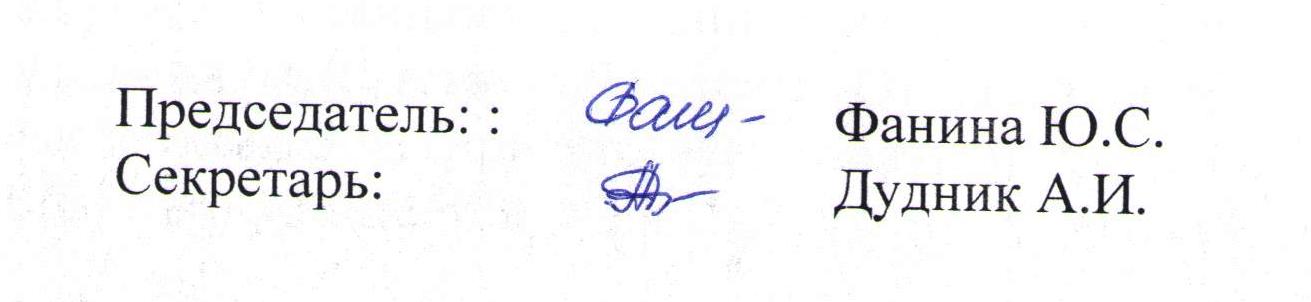 Председатель: :                       Фанина Ю.С.Секретарь:                               Дудник А.И.№ п/пФ.И.О.должностьСумма баллов1.Ковалева Е.В.Ст.воспит.1242.Куринна О.В.воспитатель1063.Красова И.Своспитатель1244.Новикова В.Н.воспитатель1055.Дрибноход О.Г.воспитатель1056.Аболымова В.А.воспитатель787.Пакулева А.А..Педагог-психолог928.Беседина Н.В.Муз.рук1169.Даль-Пра А.А. воспитатель11510.Столярова Ю.В.воспитатель6011.Черняева К.Д.Инструктор по  ФИЗО63Итого:10881.Лазарева Г.П. Мл.воспит.302.Карачевцева О.В.Мл.воспитатель323.Шляпкин Д.В.Мл.воспитатель144.Иконникова Л.А.Мл.воспитатель305.Протопопова З.В.Мл.воспитатель306.Гречихина В.Г.повар257.Смольякова  Н.С.повар258.Телепнева О.В.Подсобный рабочий289.Телещенко Н.Ю.Рабочая по стирке3910.Дудник А.И.делопроизводитель23кастелянша2011.Плужник Т.Н.сторож312.Сомов В.И.сторож313.Сомова Л.И.дворник314.Севрюков А.Ф.дворник315.Тетерятник И.С.Уборщик служебных помещений2516.Корчинская К.А.Заведующий хозяйством6217.Черных Н.А.Оператор кот318.Черных Т.П.Опер кот319.Мирзоева С.И.кВахтер 22Итого:423